মসজিদে আজান দেয়ার সময় বিদ্যুৎস্পৃষ্টে মুয়াজ্জিনের মৃত্যুপটুয়াখালী | প্রকাশিত: ০৮:৩৭ এএম, ১৪ জুন ২০২১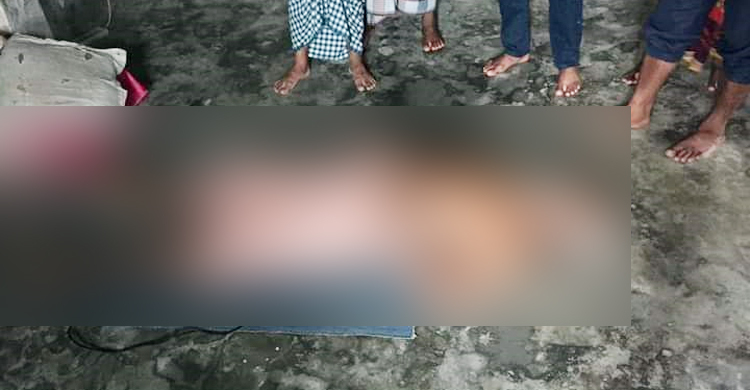 পটুয়াখালীর গলাচিপায় মসজিদে আজান দেয়ার সময় বিদ্যুৎস্পৃষ্টে মো. আলতাফ হোসেন মীর (৬০) নামের এক মুয়াজ্জিন নিহত হয়েছেন।রোববার (১৩ জুন) দুপুরে উপজেলার ডাকুয়া ইউনিয়নের মধ্য পাড় ডাকুয়া ২নং ওয়ার্ড এলাকায় এ দুর্ঘটনা ঘটে।নিহত আলতাফ দশমিনার পূর্ব এলাকার বাসিন্দা মরহুম হোসেন আলী মীরের ছেলে।স্থানীয় বাসিন্দা মো. মোশাররফ বলেন, 'রোববার জোহরের নামাজের আজান দেয়ার সময় বিদ্যুৎস্পৃষ্ট হয়ে আলতাফ মীর মারা গেছেন। তিনি মধ্য পাড় ডাকুয়া ২নং ওয়ার্ডের হাওলাদার বাড়ির মরহুম ফজলু হাওলাদারের বড় জামাতা।'গলাচিপা থানার ভারপ্রাপ্ত কর্মকর্তা (ওসি) এম আর শওকত আনোয়ার ইসলাম বলেন, ‘মসজিদে আজান দেয়ার সময় বিদ্যুৎস্পৃষ্ট হয়ে এক মুয়াজ্জিনের মৃত্যু হয়েছে। কোনো অভিযোগ না থাকায় মরদেহ ময়নাতদন্ত ছাড়াই পরিবারের কাছে হস্তান্তর করা হয়েছে।